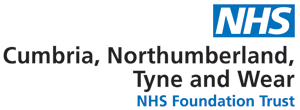 Initial Response Team (IRT)Northumberland and North TynesideInformation for referrersIntroduction 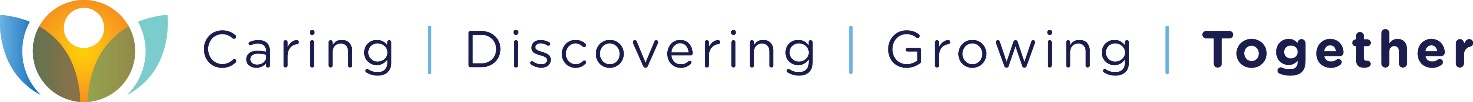 The Initial Response Team support people to access the right to help to resolve their current difficulties. The team provides practical advice, emotional support from qualified nursing staff and when appropriate, routing to the right service.The service provides 24-hour access to mental health care and treatment via one single telephone number 0800 652 2861.  The service is for anyone living in Northumberland and North Tyneside who feel they need urgent mental health care. This includes service users, carers and relatives. The service is made up of clinical leads, qualified mental health clinicians and experienced support staff. The team is supported by clinicians from specialist areas of care such as:Children and young people’s mental health servicesLearning disabilities servicesOlder peoples servicesThe team recognise that some people need to be seen quickly and in these cases we will aim to see the person within a few hours.How to contact the team? You can contact the IRT Team by calling 0800 652 2861.  The Team are available 24 hours a day, all year-round including weekends and bank holidays.  Pharmacy Medicines Information Helpline The Trust has a helpline for confidential advice about medication. You can call the helpline between 9am and 4pm, Monday to Friday. The helpline number is 0191 223 2679.  What if I have a comment, suggestion, compliment or complaint about the service?If you want to make a comment, suggestion, compliment or complaint you can: talk to the people directly involved in your care ask a member of staff for a feedback form, or complete a form on the Trust website www.cntw.nhs.uk (click on the ‘Contact Us’ tab)telephone the Complaints Department Tel: 0191 245 6672 email complaints@cntw.nhs.uk.  Please note that information sent to the Trust via email is sent at your own risk We are always looking at ways to improve services. Your feedback allows us to monitor the quality of our services and act upon issues that you bring to our attention. You can provide feedback in the following ways: the quickest way for you to do this is to complete our short online survey at www.cntw.nhs.uk/poy.  complete a Points of You survey, available from staff.Contact detailsNorthumberland and North Tyneside Initial Response TeamSt George’s ParkMorpethNorthumberlandNE61 2NUTel: 0800 652 2861Published by the Marketing Department 2022 Copyright,Cumbria, Northumberland, Tyne and Wear NHS Foundation Trustwww.cntw.nhs.ukSwitchboard Tel: 0191 246 6800 Review Date: January 2023